                                        Пояснительная записка                  Рабочая программа по родной( ингушской)  литературе в 10 классе рассчитана на 102 ч. (3 часа в неделю). 2 часа из регионального компонента примерного УП образовательных организаций РСО – Алания и 1 час из компонента образовательного учреждения.        Авторская программа по родному (ингушскому) языку и литературе для 5-11 классов.      Авторы: А.Д.Цицкиева, М.А. Кулбужев.        Учебное пособие: Родная (ингушская) литература в 10 классе.        Автор-составитель:  Мартазанов А.М.       Издательство «Сердало», 2006 г. Изучение курса « Родная литература»  направлено на  достижение     следующих целей:​ воспитание духовно-развитой личности, осознающей свою принадлежность к родной культуре, обладающей гуманистическим мировоззрением, общероссийским гражданским сознанием, чувством патриотизма; воспитание любви к родной (ингушской) литературе и культуре, уважения к литературам и культурам других народов; обогащение духовного мира школьников, их жизненного и эстетического опыта;​ развитие познавательных интересов, интеллектуальных и творческих способностей, устной и письменной речи учащихся; формирование читательской культуры, представления о специфике литературы в ряду других искусств, потребности в самостоятельном чтении художественной литературы, эстетического вкуса на основе освоения художественных текстов;​ освоение знаний о родной (ингушской) литературе, ее духовно-нравственном и эстетическом значении; о выдающихся произведениях ингушских писателей, их жизни и творчестве;Виды контроля:- промежуточный: пересказ (подробный, сжатый, выборочный, с изменением лица), выразительное чтение, развернутый ответ на вопрос, анализ эпизода, составление простого или сложного плана по произведению, в том числе и цитатного, комментирование, характеристика литературного героя, инсценирование, составление сравнительной характеристики;- итоговый (за полугодие): анализ эпизода, тест, включающий задания с выбором ответа, проверяющие начитанность учащихся, знание теоретико-литературных понятий.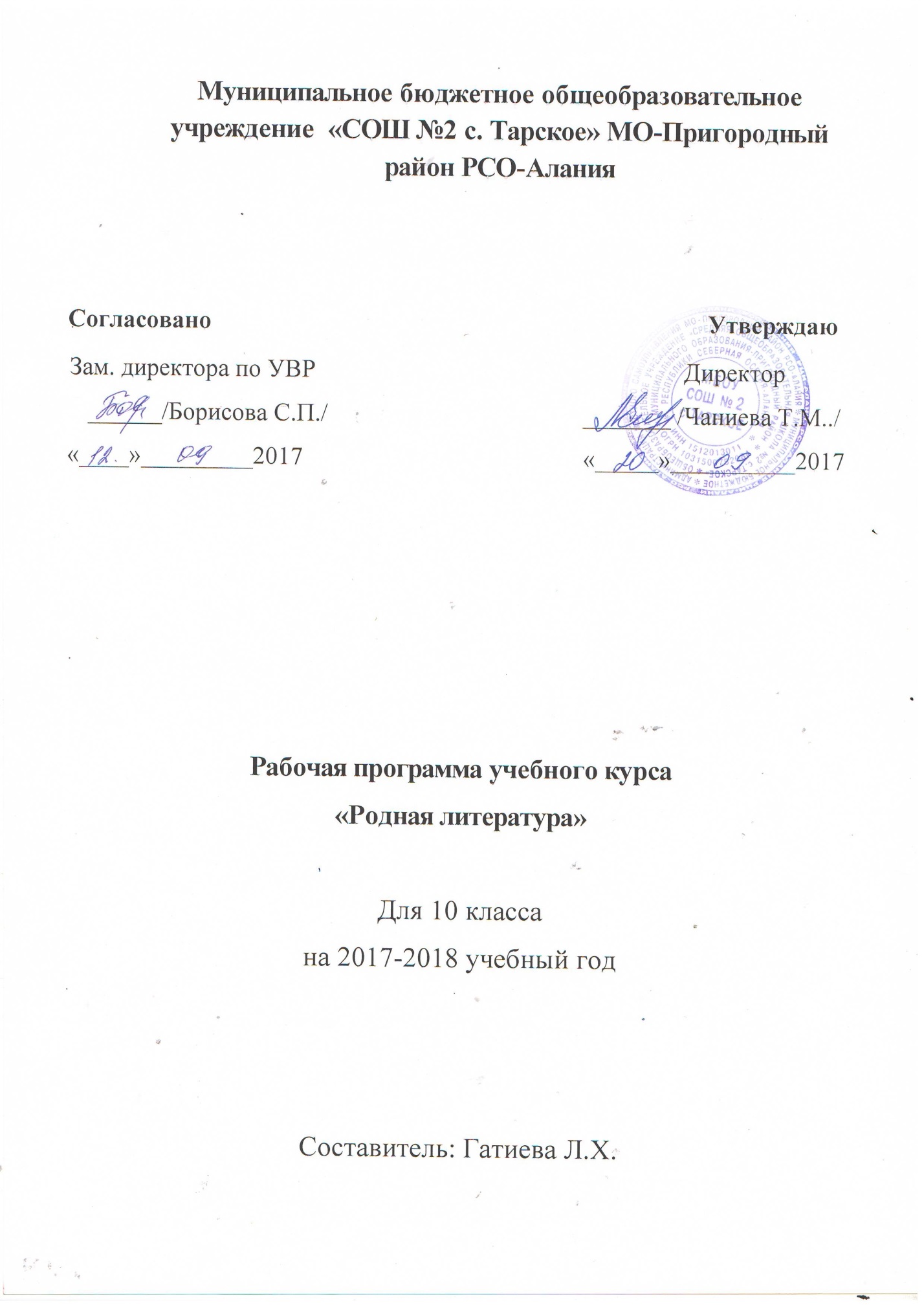 №Тема   урокаКол-во часовДомашнее заданиеДатаДата№Тема   урокаКол-во часовДомашнее заданиеПлан.Факт.1.Багахбувцам.Г1алг1ай легендаши оаламаши.«Дарза къонгашаш» .Легендий гуманистически уйла.1Хаттарашта жоп ле.2.«Сий» Оалам.1Хаттарашит1адуллараши.3.«Сеска-Солсеи Баьтари» Оалам.1Хаттарашит1адуллараши.4.«Къозаша ви1ий во1и Германчи».Оалам.1Хаттарашит1адуллараши.5.Къ.шаьрдеш йоазон болх: «Массаза а хиннад хьаькъал низал коталаг1а».1Йоазон болхчакхбаккха.6.Г1алаташцара болх.  «Оршамар Аьрш».Оалам.1Хаттарашит1адуллараши.7.Г1алг1ай шира дувцараш. Г1алг1ай шахьар хьахиларах. Дувцар.1Хаттарашит1адуллараши.8.«Кхаькхалахой»Дувцар.1Хаттарашит1адуллараши.9.«Т1оговзанча Хоаной Хинг»Шира дувцар.1Хаттарашта жоп ле.10.«Чаи Чербажи».Дувцар.1Хаттарашит1адуллараши.11.«Борг1а  яха з1амсаги  сув яха йо1и».Дувцар.1Хаттарашта жоп ле.12.Базоркин Бунахой Асланбек коллама никъ.1Хаттарашта жоп ле.13.«Лоамарой текъа ахар». Дувцар.1Базоркин.кхоллнаькъах лаьца конспект.14.«Г1алг1ай къаьнара ду1а».1Хаттар.т1адуллар.15.Муталиев Шовхала Хьаж-Бийкаракхоллама никъ. «Ловца».1Муталиев вахараНикъ.Дагахьа .16.«Саг вар из га ег1а хиннар».Стихотворени т1а мел ч1оаг1а хестабу сага низ».1Дагахьа 1омае стихотворени.17.«Хьехархочун кор».Мала хиннав Беков Тембот?Стихотворени.1Хаттарашит1адуллараши.18.«К1аьнк». Стихотворени поэтически форма белгал ъяккха?1Шаьра еша.19.«Ши к1аьнк».Стихотворени керттера уйла.1Хаттарашит1адуллараши.20.«Кулгаши б1аргаши»Стихотворени ма1ан гучадоаккха ловца.1Хаттарашит1адуллараши.21.«Кунтий пхьа».Пхьа  лехари цунца дувзаденна г1улакх-эздели.1Хаттарашит1адуллараши.22.«Ваьча юрта».Ловцаш юрт бахьанелийтачарна.1Хаттарашит1адуллараши.23.«Аратекхаб б1ехал». Стихотворене юкъера метафараш.1Хаттарашит1адуллараши.24.«Хьаг1».К1оанолг.1Хаттарашит1адуллараши.25,26«Йи1ий илли». «Розий б1аргаш».Анализ.2Хаттарашит1адуллараши.27.Яндиев Хамарзий Джамалда вахара никъ.1Яндиев Х.Дж.вахара никъ.Конспект оттае.28.«Даьхе».Стихотворени анализ.1Дагахьа 1омае стих.  «Даьхе».29.«Со ваьча…».Стихотворени анализ.1Хаттарашта жоп ле30,31«Ага илли», «Ии1ий илли»2Стихотворени дагахьа 1омае32.«Тирк».Стихотворени анализ.1Стихотворени дагахьа 1омае33.«Гуйра». Стихотворени анализ.1Стихотворени дагахьа 1омае34.«Наьна лаьтта».Стихотворени анализ.1Стихотворени дагахьа 1омае35,36«1аи б1астии». «Д1аухаргда шераш.» Стихот.анализ.2Хаттарашта жоп ле.37.«Хаьттар аз…»1Стихотворени дагахьа 1омае38,39«Са иллеш декаргда…»1Дагахьа  1омае.40.«Наькъа уйлаш»1Хаттар.т1адуллар.41.«Наькъахочунга».Анализ стихотв.1Дагахьа 1омае стихотворени.42,43«Шалтага». «Сагот ма де».Стих.анал.2Хаттар. т1адул..44.«Ши т1адам». Анализ стихотворени.1Стих.дагахьа 1омае.45.«Новкъосташа оал»1Хаттарашта жоп ле.46.Озиев Исма1алий Салмана  вахара никъ.1Конспект оттаеОзиев С.47.«Даьхенцара безам». Стих.анализ.1Стихотворени дагахьа 1омае48.«Къонахи къоанали».Стих.анализ.1Хаттарашит1адуллараши.49-51«Тоатоли саги».»Хох». «Г1ийбатхо».Стихотворен.анализ.3Хаттараш. т1адул.,«Г1ийбатхо»дагахьа 1омае.52.Осмиев Сосе Хьамзат.1Осмиев С.Хь.  биографи.53.«Сайх дола дош».1Стихотворени дагахьа 1омае54.«Наьна мотт».Стихотворени поэтически г1ирс тохк.1Стихот.т1ехьара байт (куплет) дагахьа 1омае.55.«Са даь кулгаш». Стихот. Поэтически г1ирс тахка.1Шаьра еша.56.«Ц1авода»1Стихотворени дагахьа 1омае57.«Лоравелахь! Човхавелахь!».Стихотворени поэтически форма белгалъяккха?»1«Ц1авода» .Еша.«Лоравелахь!...» дагахьа 1омае.58.Кулгаш1Стихотворени дагахьа 1омае59.«Шуга лув со,наьна лоамаш».Стих.поэтически г1ирс тохк.1Стихотворени дагахьа 1омае60.«Золдусхан».Дувцар керттера уйла белгалью.1Хаттараши т1адуллараши.61.Къ.шаьрдеш сочинении: «Са хургьйоа професси».1Сочинени язъяьяккха.62.«Хьехархо».Поэма керттера уйла белгалье.1Дувцара керттерча турпалхой сурт-сибат.63.Зязиков Хьусена Бахьаудина биографи. «Олмаза Кхоази». анализ поэми.1Зязиков Хь.Б. биграфи.Олмаза Кхоазе сурт-сибат.64,65«Сийрдача новкъа».Повеста керттера уйла.2Хаттараши т1адуллараши.66-68«Республика ц1ераг1а». Г1алг1ай денал мишта хьокх  повеста т1а.3Дувца сурт -сибат.:Г1уший -хьажий,Османа,Рябова.69.Хамхоев Элмарзий Ахьмад  вахара никъ. «Ваьча моттиге».Стихотворени анализ.1Стихотворени дагахьа 1омае.70.«Къахьегам».Кадай къахьегачунга фу кхоач?»1«Къахьегам « стихотверени дагахьа 1омае.71.«Сигалено лаьцай бийса».Стихотворени анализ.1Стихотворени дагахьа 1омае.72.«Укхаз йоаккхаргья аз бийса»1Хаттарашта жоп ле.73.«Сай уйлашка»1Стихотворени дагахьа 1омае.74.«Барка лях аз шоана, кхалнах»1Стихотворени дагахьа 1омае.75.«Нана, сагот ма де»1Хаттарашта жоп ле.76.«Хьехархой»1Стихотворени дагахьа 1омае.77.«Дог къалуш дац»1Стихотворени дагахьа 1омае.78.«Говрабаьри»1Хаттарашта жоп ле.79.«Лоамий поэт»1Стихотворени дагахьа 1омае.80-81«Хьа ц1и лелоргья аз сайца». «Дошо гуйре».Стихотворени анализ.2Дагахьа  1омаеСтихот.»Дошо гуйра».82.«Йола саг»1Стиховорени дагахьа 1омае.83.Ведзижев Абабукарий Ахьмад «Лоа ц1увзар когашта к1ал».Дебахана леладу сийдола г1улакхаш».1Хаттарашта жоп ле.84.«Циск Поацо».Анализ  дувцара.11аббаса сурт-сибатах дувца.85.«Ираз дола саг».Боккхийча наьха оамалаш.»1Хаттарашта жоп ле.86.«Доттаг1чун васкет»1Стиховорени дагахьа 1омае.87.«Безам»1Стиховорени дагахьа 1омае.88.«Хьаьша дагар воаца фусам да».Стихотворени поэтически форма белгалъяккха.1Хаттараши т1адуллараши.89-90Боков Хаме Ахьмада вахара никъ. «Готта коана1аргаш».Х1ана тиллай автора ший романах «Готта коана1араш аьнна ц1и?2ХаттарашиТ1адуллараши.91.Хашагульгов Махье Махьмада кхоллама никъ. «Лира денош».Романа т1а сево хьагойт советски сага патриотизм?1ХаттарашиТ1адуллараши.92.Чахкиев Османа Капитона кхоллама никъ.  «Са даьй г1алаш»1Шаьра еша.ХаттарашиТ1адуллараши.93.Чахкиев Идриса Са1ида Кхоллама никъ.  «Дошо б1оаг1ий». Уж хала 13 шу…»1Хаттараши т1адуллраши.94.Арчаков Микаила Тухан.1Хаттарашта жоп ле.95.«Хам бе ноаной»1Стиховорени дагахьа 1омае.96.Албаков Мурца1алий Джабраил.1Стиховорени дагахьа 1омае.97.«Г1алг1айче, хьо еза сона»1Стиховорени дагахьа 1омае.98.Торшхоев Исма1алий Ибрах1ам.1Стихотворени дагахьа  1омае.99.«Дешархочунга»1Хаттараши т1адуллараши.100.Дахкильгов Адрахьмана Ибраьх1ам1Хаттараши т1адуллараши.101.«Шутар»1Хаттараши т1адуллараши.102.Резервный урок1